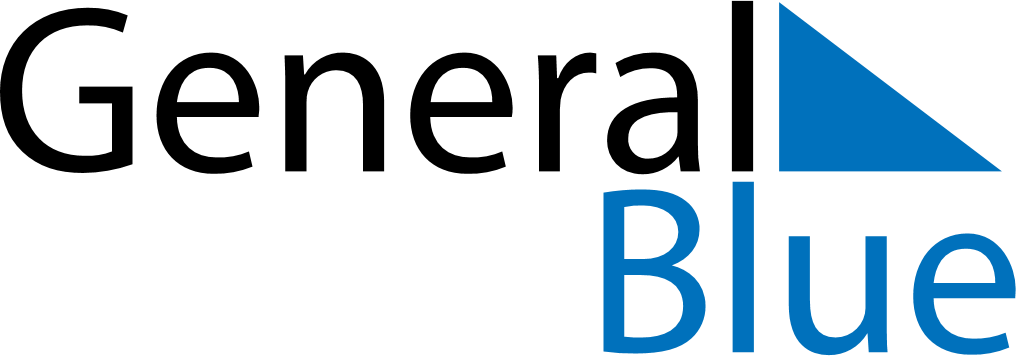 El Salvador 2028 HolidaysEl Salvador 2028 HolidaysDATENAME OF HOLIDAYJanuary 1, 2028SaturdayNew Year’s DayJanuary 16, 2028SundayFirma de los Acuerdos de PazMarch 8, 2028WednesdayDía de la MujerApril 13, 2028ThursdayMaundy ThursdayApril 14, 2028FridayGood FridayApril 15, 2028SaturdayEaster SaturdayApril 16, 2028SundayEaster SundayMay 1, 2028MondayLabour DayMay 7, 2028SundaySoldier’s DayMay 10, 2028WednesdayMother’s DayJune 17, 2028SaturdayFather’s DayJune 22, 2028ThursdayDía del MaestroAugust 6, 2028SundayCelebración del Divino Salvador del MundoSeptember 15, 2028FridayIndependence DayNovember 2, 2028ThursdayAll Souls’ DayDecember 25, 2028MondayChristmas Day